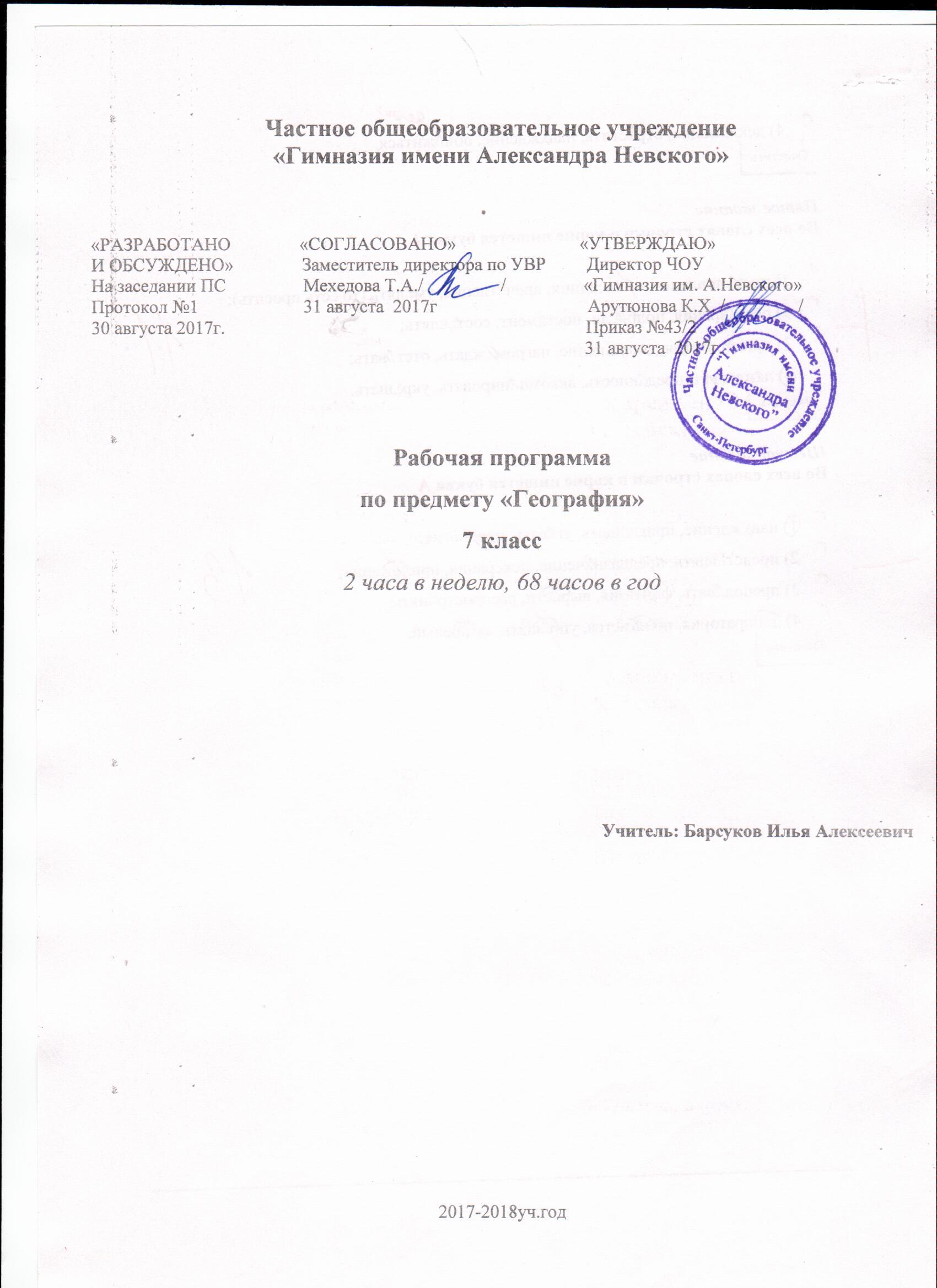 Частное общеобразовательное учреждение«Гимназия им. А.Невского»«РАЗРАБОТАНО               «СОГЛАСОВАНО»                           «УТВЕРЖДАЮ»И ОБСУЖДЕНО»               Заместитель директора по УВР         Директор ЧОУНа заседании ПС                 Мехедова Т.А./                 /                 «Гимназия им. А.Невского»Протокол №1                       31 августа  2017г                                 Арутюнова К.Х. /                /                  30 августа 2017г.                                                                               Приказ №43/2                                                                                                            31 августа  2017г.  Рабочая программапо предмету «География»7 класс2 часа в неделю, 68 часов в годУчитель: Барсуков Илья Алексеевич2017-2018уч.годПОЯСНИТЕЛЬНАЯ ЗАПИСКА1.Пояснительная записка1.1 Перечень нормативных документов, используемых длясоставления рабочей программыРабочая программа разработана на основе следующих нормативно ­ правовых документов:Федерального закона Российской Федерации от 29.12.2012 г. № 273-ФЗ «Об Образовании в Российской Федерации».Федерального государственного образовательного стандарта среднего/полного/ общего образования.Приказ Минобрнауки РФ от 17.05.2012 г. № 413 «Об утверждении федерального государственного образовательного стандарта среднего (полного) общего образования».Примерной основной общеобразовательной программы образовательного учреждения. Основная школа./ сост. Е.С.Савинов/- М.: Просвещение, 2011 г..Программа по географии для 6-10 классов общеобразовательных учреждений/ Е.М. Домогацких – 3-е изд. – М.: ООО «Торгово-издательский дом «Русское слово – РС», 2012г.Приказа Министерства образования и науки Российской Федерации /Минобрнауки России / от 19.12.2012 г. № 1067 г. Москва "Об утверждении федеральных перечней учебников, рекомендованных (допущенных) к использованию в образовательном процессе в образовательных учреждениях, реализующих образовательные программы общего образования и имеющих государственную аккредитацию, на 2017-18 учебный год".В рабочей программе учтены идеи и положения Концепции духовно – нравственного развития и воспитания личности гражданина России. Программы развития и формирования универсальных учебных действий, которые обеспечивают формирование гражданской идентичности, овладение ключевыми компетенциями, составляющими основу для саморазвития и непрерывного образования, целостность общекультурного личностного развития.1.2 Цели обучения курса:Цель курса создание у учащихся представления о разнообразии природных условий нашей планеты, о специфике природы и населения материков; раскрытие общегеографических закономерностей, объясняющих и помогающих увидеть единство в этом многообразии природы и населения материков, воспитание представления о необходимости самого бережного отношения к природе.1.3 Конкретизация целей обучения с учетом образовательного учрежденияВ ЧОУ "Гимназия им. А. Невского" созданы условия для развития воспитания творческой и социально зрелой личности, обладающей прочными базовыми знаниями и способной адаптироваться к условиям современной жизни, основанные на трудовом воспитании и профессиональном самоопределении.1.4 Задачи обучения:Вклад географии как учебного предмета в достижение целей основного общего образования трудно переоценить. География - предмет, содержание которого одновременно охватывает в единстве и во взаимосвязи многие аспекты естественного и гуманитарно-общественного научного знания. Такое положение географии обеспечивает формирование у учащихся:- целостного восприятия мира как иерархии формирующихся и развивающихся по определенным законам взаимосвязанных природно-общественных территориальных систем;- комплексного представления о географической среде как среде обитания (жизненном пространстве) человечества на основе их ознакомления с особенностями жизни и хозяйства людей в разных географических условиях;- умения ориентироваться в пространстве на основе специфических географических средств (план, карта и т.д.), а также использовать географические знания для организации своей жизнедеятельности;- умения организации собственной жизни в соответствии с гуманистическими, экологическими, демократическими и другими принципами как основными ценностями географии;- социально значимых качеств личности: гражданственность, патриотизм; гражданскую и социальную солидарность и партнерство; гражданскую, социальную и моральную ответственность; адекватное восприятие ценностей гражданского общества; заботу о поддержании межэтнического мира и согласия; трудолюбие.В программе для основной школы в учебном курсе географии превалируют различные виды деятельности на уровне целей, требований к результатам обучения и основных видов деятельности ученика.2. Общая характеристика учебного предмета2.1.Роль и значимость учебного предметаГеография в основной школе — учебный предмет, формирующая у учащихся комплексное, системное и социально - ориентированное представление о Земле как планете людей, о закономерностях природных процессов, об особенностях населения и хозяйства, о проблемах взаимодействия общества и природы, об адаптации человека к географическим условиям окружающей среды, о географических подходах к устойчивому развитию территорий.Целями изучения географии в основной школе являются:-формирование системы географических знаний как компонента научной картины мира;-познание на конкретных примерах многообразия современного географического пространства на разных его уровнях (от локального до глобального), что позволяет сформировать географическую картину мира;-понимание особенностей взаимодействия человека и природы на современном этапе его развития с учетом исторических факторов;-познание характера, сущности и динамики главных природных, экологических, социально-экономических, геополитических и иных процессов;-понимание главных особенностей взаимодействия природы и общества на современном этапе его развития, значения охраны окружающей среды и рационального природопользования;-формирование системы интеллектуальных, практических, универсальных учебных, оценочных, коммуникативных умений, обеспечивающих безопасное, социально и экологически целесообразное поведения в окружающей среде;-формирование общечеловеческих ценностей, связанных с пониманием значимости географического пространства для человека, с заботой о сохранении окружающей среды для жизни на Земле;-понимание закономерностей размещения населения и территориальной организации хозяйства в связи с природными, социально-экономическими и экологическими факторами, зависимости проблем адаптации и здоровья человека от географических условий проживания;-глубокое и всестороннее изучение географии материков и океанов, включая географического положения материков и океанов, природу, население, хозяйство, регионы, особенности природопользования в их взаимозависимости;-формирование опыта жизнедеятельности через усвоенные человечеством научные общекультурные достижения (карта, космические снимки, путешествия, наблюдения традиции, использование приборов и техники), способствующие изучению, освоению и сохранению географического пространства;-формирование опыта ориентирования в географическом пространстве с помощью различных способов (план, карта, приборы, объекты природы и др.), обеспечивающих реализацию собственных потребностей, интересов, проектов;-формирование опыта творческой деятельности по реализации познавательных, социально-коммуникативных потребностей на основе создания собственных географических продуктов (схемы, проекты, компьютерные программы, презентации);-выработка у обучающихся понимания общественной потребности в географических знаниях, а также формирование у них отношения к географии, как возможной области будущей практической деятельности.Организуя учебный процесс по географии в основной школе, необходимо обратить особое внимание на общеобразовательное знание предмета. Изучение географии формирует не только определенную систему предметных знаний и целый ряд специальных географических умений, но также комплекс общеучебных умений, необходимых для познания и изучения окружающей среды, выявления причинно-следственных связей, сравнения объектов, процессов и явлений, моделирования и проектирования, ориентирования на местности, плане, карте, в ресурсах Интернета, статистических материалах, а также для соблюдения норм в окружающей среде, оценивания своей деятельности с точки зрения нравственных, правовых норм, эстетических ценностей.Деятельность образовательного учреждения в обучении географии должна быть направлена на достижение обучающимися следующих личностных результатов:- знание основных принципов и правил поведения в природе и обществе, основ здорового образа жизни и здоровьесберегающих технологий;- сформированность познавательных интересов и мотивов, направленных на изучение природы материков и океанов; интеллектуальных умений (доказывать, строить рассуждения, анализировать, сравнивать, делать выводы и др.), эстетического отношения к географическим объектам.Требования к результатам изучения курса направлены на реализацию системно-деятельностного, практико-ориентированного и личностно-ориентированного подходов, освоение обучающимися интеллектуальной и практической деятельности, овладение знаниями и умениями, востребованными в повседневной жизни, позволяющими ориентироваться в окружающем мире, значимыми для сохранения окружающей среды и собственного здоровья.2.2 Обоснование выбора УМК, на основе которого ведется преподавание предметаНастоящая рабочая программа по географии для 7 класса сохраняет содержательный минимум примерной программы и составлена на основе содержания авторской программы УМК под ред. Е.М. Домогацких. На освоение программы отводится 2 часа в неделю, в год - 70 часов, из них – 2 часа резервного времени, которое в представленной рабочей программе отводится на повторение и обобщение учебного материала и заключительный урок.Учебники географии под ред. Е.М. Домогацких представляют собой законченную линию, связанную общей концепцией и подходом к преподаванию предмета. Впервые весь комплект учебников по географии для средней школы написан единым авторским коллективом, поэтому его отличают преемственность материала, стилевое единство текста, общая структура организации содержания и методического аппарата. Отличительной чертой данной линией учебников является то, что один из авторов Е.М. Домогацких - учитель - практик с большим опытом работы в школе. Учебники отличаются простотой и доступностью подачи учебного материала, в то же время целостностью и научностью.2.3 Описание места учебного предмета в учебном планеНа основании обязательной части и компонента образовательной организации на изучении курса биологии отводится 2ч в неделю 68ч в год.  География материков и океанов продолжает географическое образование учащихся в основной школе. Данный курс опирается на географические знания, полученные учащимися в 5 и 6 классах, и продолжает рассматривать особенности природы планеты Земля и взаимное влияние человека и природы на новом – региональном (материковом) уровне.Содержание программы полностью соответствует образовательному стандарту в области географии и концепции географического образования в основной школе. Курс состоит из двух частей: 1. Планета, на которой мы живем; 2. Материки планеты Земля.Таким образом, содержание курса в основной школе представляет собой базовое звено в системе непрерывного географического образования. 3. Требования к результатам обученияЛичностным результатом обучения географии в основной школе является формирование всесторонне образованной, инициативной и успешной личности, обладающей системой современных мировоззренческих взглядов, ценностных ориентаций, идейно-нравственных, культурных и этических принципов и норм поведения.Важнейшие личностные результаты обучения географии:– ценностные ориентации выпускников основной школы, отражающие их индивидуально-личностные позиции:гуманистические и демократические ценностные ориентации, готовность следовать этическим нормам поведения в повседневной жизни и производственной деятельности;осознание себя как члена общества на глобальном, региональном и локальном уровнях (житель планеты Земля, гражданин Российской Федерации, житель конкретного региона);осознание целостности природы, населения и хозяйства Земли, материков, их крупных районов и стран;представление о России как субъекте мирового географического пространства, её месте и роли в современном мире;осознание единства географического пространства России как единой среды обитания всех населяющих ее народов, определяющей общность их исторических судеб;осознание значимости и общности глобальных проблем человечества;– гармонично развитые социальные чувства и качества:умение оценивать с позиций социальных норм собственные поступки и поступки других людей;эмоционально-ценностное отношение к окружающей среде, необходимости ее сохранения и рационального использования;патриотизм, любовь к своей местности, своему региону, своей стране;уважение к истории, культуре, национальным особенностям, традициям и образу жизни других народов, толерантность;готовность к осознанному выбору дальнейшей профессиональной траектории в соответствии с собственными интересами и возможностями;– образовательные результаты – овладение на уровне общего образования законченной системой географических знаний и умений, навыками их применения в различных жизненных ситуациях.Средством развития личностных результатов служит учебный материал и прежде всего продуктивные задания учебника, нацеленные на понимание собственной деятельности и сформированных личностных качеств:– умение формулировать своё отношение к актуальным проблемным ситуациям;– умение толерантно определять своё отношение к разным народам;– умение использовать географические знания для адаптации и созидательной деятельности.Метапредметными результатами изучения курса «География» является формирование универсальных учебных действий (УУД).Регулятивные УУД:– способности к самостоятельному приобретению новых знаний и практических умений, умения управлять своей познавательной деятельностью;– умения организовывать свою деятельность, определять её цели и задачи, выбирать средства реализации цели и применять их на практике, оценивать достигнутые результаты:самостоятельно обнаруживать и формулировать проблему в классной и индивидуальной учебной деятельности;выдвигать версии решения проблемы, осознавать конечный результат, выбирать из предложенных и искать самостоятельно средства достижения цели;составлять (индивидуально или в группе) план решения проблемы (выполнения проекта);подбирать к каждой проблеме (задаче) адекватную ей теоретическую модель;работая по предложенному и самостоятельно составленному плану, использовать наряду с основными и дополнительные средства (справочная литература, сложные приборы, компьютер);планировать свою индивидуальную образовательную траекторию;работать по самостоятельно составленному плану, сверяясь с ним и целью деятельности, исправляя ошибки, используя самостоятельно подобранные средства (в том числе и Интернет);свободно пользоваться выработанными критериями оценки и самооценки, исходя из цели и имеющихся критериев, различая результат и способы действий.в ходе представления проекта давать оценку его результатам;самостоятельно осознавать причины своего успеха или неуспеха и находить способы выхода из ситуации неуспеха;.уметь оценить степень успешности своей индивидуальной образовательной деятельности;организация своей жизни в соответствии с общественно значимыми представлениями о здоровом образе жизни, правах и обязанностях гражданина, ценностях бытия и культуры, социального взаимодействия;умения ориентироваться в окружающем мире, выбирать целевые и смысловые установки в своих действиях и поступках, принимать решения.Средством формирования регулятивных УУД служат технология проблемного диалога на этапе изучения нового материала и технология оценивания образовательных достижений (учебных успехов).Познавательные УУД:– формирование и развитие посредством географического знания познавательных интересов, интеллектуальных и творческих способностей учащихся;– умения вести самостоятельный поиск, анализ, отбор информации, ее преобразование, сохранение, передачу и презентацию с помощью технических средств и информационных технологий:анализировать, сравнивать, классифицировать и обобщать понятия;давать определение понятиям на основе изученного на различных предметах учебного материала;осуществлять логическую операцию установления родо-видовых отношений;обобщать понятия – осуществлять логическую операцию перехода от понятия с меньшим объёмом к понятию с большим объёмом;строить логическое рассуждение, включающее установление причинно-следственных связей;создавать модели с выделением существенных характеристик объекта, преобразовывать модели с целью выявления общих законов, определяющих данную предметную область;представлять информацию в виде конспектов, таблиц, схем, графиков;преобразовывать информацию из одного вида в другой и выбирать удобную для себя форму фиксации и представления информации. представлять информацию в оптимальной форме в зависимости от адресата;понимая позицию другого, различать в его речи: мнение (точку зрения), доказательство (аргументы), факты; гипотезы, аксиомы, теории. для этого самостоятельно использовать различные виды чтения (изучающее, просмотровое, ознакомительное, поисковое), приёмы слушания;самому создавать источники информации разного типа и для разных аудиторий, соблюдать информационную гигиену и правила информационной безопасности;уметь использовать компьютерные и коммуникационные технологии как инструмент для достижения своих целей. уметь выбирать адекватные задаче инструментальные программно-аппаратные средства и сервисы.Средством формирования познавательных УУД служат учебный материал и прежде всего продуктивные задания учебника, нацеленные на:осознание роли географии в познании окружающего мира и его устойчивого развития;освоение системы географических знаний о природе, населении, хозяйстве мира и его отдельных регионов, на основе которых формируется географическое мышление учащихся;использование географических умений для анализа, оценки, прогнозирования современных социоприродных проблем и проектирования путей их решения;использование карт как информационных образно-знаковых моделей действительности.Коммуникативные УУД: отстаивая свою точку зрения, приводить аргументы, подтверждая их фактами;в дискуссии уметь выдвинуть контраргументы, перефразировать свою мысль (владение механизмом эквивалентных замен);учиться критично относиться к своему мнению, с достоинством признавать ошибочность своего мнения (если оно таково) и корректировать его;понимая позицию другого, различать в его речи: мнение (точку зрения), доказательство (аргументы), факты; гипотезы, аксиомы, теории;уметь взглянуть на ситуацию с иной позиции и договариваться с людьми иных позиций.Средством формирования коммуникативных УУД служат технология проблемного диалога (побуждающий и подводящий диалог) и организация работы в малых группах, а также использование на уроках элементов технологии продуктивного чтения.Предметными результатами изучения курса «География» в 7 классе являются следующие умения: осознание роли географии в познании окружающего мира:1. Осознание роли географии в познании окружающего мира:- объяснять результаты выдающихся географических открытий и путешествий.освоение системы географических знаний о природе, населении, хозяйстве мира:- составлять характеристику процессов и явлений, характерных для каждой геосферы и географической оболочки;- выявлять взаимосвязь компонентов геосферы и их изменения;- объяснять проявление в природе Земли географической зональности и высотной поясности;- определять географические особенности природы материков, океанов и отдельных стран;- устанавливать связь между географическим положением, природными условиями, ресурсами и хозяйством отдельных регионов и стран;- выделять природные и антропогенные причины возникновения геоэкологических проблем на глобальном, региональном и локальном уровнях.использование географических умений:- анализировать и оценивать информацию географии народов Земли;- находить и анализировать в различных источниках информацию, необходимую для объяснения географических явлений, хозяйственный потенциал и экологические проблемы на разных материках и в океанах.2. Использование карт как моделей:- различать карты по содержанию, масштабу, способам картографического изображения;- выделять, описывать и объяснять по картам признаки географических объектов и явлений на материках, в океанах и различных странах.понимание смысла собственной действительности:- использовать географические знания для осуществления мер по сохранению природы и защите людей от стихийных природных и техногенных явлений;- приводить примеры использования и охраны природных ресурсов, адаптации человека к условиям окружающей среды, её влияния на особенности культуры народов; районов разной специализации хозяйственной деятельности крупнейших регионов и отдельных стран мира.Место (роль) междисциплинарных программ в достижении результатов освоения учебного предмета.С целью достижения результатов освоения учебного предмета по курсу «География материков и океанов» реализуются междисциплинарные программы: «Формирование универсальных учебных действий» (все темы), «Стратегия смыслового чтения и работа с текстом» (все темы), «Формирование ИКТ-компетентности обучающихся» («История открытия, изучения и освоения материков», «Охрана природы», «Природные зоны Земли»), «Основы учебно-исследовательской и проектной деятельности» («Литосферные плиты и современный рельеф», «Движение вод Мирового океана», «Африка», «Австралия»)СОДЕРЖАНИЕ УЧЕБНОГО КУРСАКурс состоит из двух частей:Планета, на которой мы живем.Материки планеты Земля.Открывает курс небольшая тема «Мировая суша». В ней дается общее представление о материках и островах, их размерах, взаимном расположении.Здесь же разъясняется отличие понятий «материк» и «часть света».Следующая тема - «Литосфера» - знакомит учащихся с историей развития литосферы, строением земной коры, зависимостью форм рельефа от процессов, происходящих в литосфере, а также с основными формами рельефа.Тема «Атмосфера» дает представление о поясах атмосферного давления, формирующихся над поверхностью Земли, об основных процессах, происходящих в атмосфере. Она знакомит учащихся с факторами, от которых зависит климат целых материков и отдельных территорий.Тема «Мировой океан» призвана раскрыть закономерности общих процессов, происходящих в Мировом океане: движение воды, распространение органического мира и др. С другой стороны, она знакомит с особенностями отдельных океанов и с факторами, их обуславливающими, а также с взаимным влиянием, которое суша и океан оказывают друг на друга.Тема «Геосфера» знакомит с общими закономерностями природы, характерными для всех материков и океанов, объясняет причины этих закономерностей и формы их проявления.Тема «Человек» дает представление о том, как планета Земля осваивалась людьми, как влияет деятельность человека на природу Земли, в каких формах происходит взаимодействие общества и природы.Следующая, большая часть курса включает в себя темы: Африка, Австралия, Антарктида, Южная Америка, Северная Америка, Евразия. Каждая из этих тем построена по единому плану, рекомендованному образовательным стандартом:географическое положение и история исследования;геологическое строение и рельеф;климат;гидрография;разнообразие природы;население;регионы.Такое построение позволяет приучить школьников к строгой последовательности в характеристике крупных географических объектов, дать им представление об особенностях каждого материка, о его отличительных чертах, и вместе с тем выявить общее в природе всех материков.На протяжении всего курса реализуются межпредметные связи с курсами зоологии, ботаники, истории и обществознания.Раздел 1. ПЛАНЕТА, НА КОТОРОЙ МЫ ЖИВЕМ (21 час)Тема 1. Мировая суша (1 час)Соотношение суши и океана на Земле, их распределение между полушариями Земли. «Материковое» и «океаническое» полушария. Материки и острова.Основные понятия:материк, океан, часть света, остров.Тема 2. Поверхность Земли (6 часов)Геологическое время. Эры и периоды в истории Земли. Возникновение материков и океанов. Строение земной коры. Теория литосферных плит. Процессы, происходящие в зоне контактов между литосферными плитами, и связанные с ними формы рельефа. Платформы и равнины. Складчатые пояса и горы. Сейсмические и вулканические пояса планеты.Основные понятия:геологическое время, геологические эры и периоды, океаническая и материковая земная кора, тектоника, литосферные плиты, дрейф материков, срединно-океанические хребты, рифты, глубоководные желоба, платформы, равнины, складчатые пояса, горы.Персоналии:АльфредВегенер.Практическая работа:составление картосхемы «Литосферные плиты».Тема 3. Атмосфера (4 часа)Климатообразующие факторы: широтное положение, рельеф, влияние океана, система господствующих ветров, размеры материков. Понятие о континентальное™ климата. Разнообразие климатов Земли. Климатические пояса. Карта климатических поясов. Виды воздушных масс.Основные понятия:климатообразующий фактор, пассаты, муссоны, западный и северо-восточный перенос, континентальность климата, тип климата, климатограмма, воздушная масса.Персоналии:А.И. Воейков.Практические работы.1. Определение главных показателей климата различных регионов планеты по климатической карте мира. 2. Анализ климатограмм для основных типов климата.Тема 4. Мировой океан (4 часа)Понятие о Мировом океане. Глубинные зоны Мирового океана. Виды морских течений. Глобальная циркуляция вод Мирового океана. Органический мир морей и океанов. Особенности природы отдельных океанов Земли. Основные понятия:море, волны, континентальный шельф, материковый . склон, ложе океана, атоллы, цунами, ветровые и стоковые течения, планктон, нектон, бентос.Персоналии: Огюст Пикар.Практическая работа: построение профиля дна океана по одной из параллелей, обозначение основных форм рельефа дна океана.Тема 5. Геосфера (2 часа)Понятие о географической оболочке. Материки и океаны как крупные природные комплексы геосферы Земли. Закон географической зональности. Природные комплексы разных порядков. Понятие о высотной поясности. Природная зона. Экваториальный лес, арктическая пустыня, тундра, тайга, смешанные и широколиственные леса, степь, саванна, тропическая пустыня, гилей.Основные понятия: природный комплекс, географическая оболочка, закон географической зональности, природная зона.Персоналии-В. В. ДокучаевПрактические работы. 1. Анализ схем круговорота вещества и энергии.
2. Установление связей между типами климата и природными зонами по тематическим картам атласа.Тема 6. Человек (4 часа) Древняя родина человека. Предполагаемые пути его расселения по материкам. Численность населения Земли. Человеческие расы, этносы. Политическая карта мира. География современных религий. Материальная и духовная культура как результат жизнедеятельности человека, его взаимодействия с окружающей средой. Хозяйственная деятельность человека и ее изменение на разных этапах развития человеческого общества. Взаимоотношения человека и природы и их изменения. Охрана природы. Всемирное природное наследие.Основные понятия: миграция, раса, этнос, религия, цивилизация, особо охраняемые природные территории, Всемирное наследие, страна, монархия,Раздел 2. МАТЕРИКИ ПЛАНЕТЫ ЗЕМЛЯ (48 часов)Тема 1. Африка (10 часов) История открытия, изучения и освоения. Основные черты природы. Преобладание плоскогорий, Великий африканский разлом. Полезные ископаемые: золото, алмазы, руды.Самый жаркий материк. Величайшая пустыня мира - Сахара. Оазисы. Озера тектонического происхождения: Виктория, Танганьика. Двойной набор природных зон. Саванны. Национальные парки Африки.Неравномерность размещения населения, его быстрый рост. Регионы Афри-ки: Арабский север, Африка к югу от Сахары. Особенности человеческой деятельности и изменение природы Африки под ее влиянием. Главные объекты природного и культурногонаследия.Основные понятия: саванна, национальный парк, Восточно-Африканский разлом, Сахель, Магриб, экваториальная раса.Персоналии: Васко да Гама, Д. Ливингстон, Г. Стэнли, Н.С. Гумилев,Практические работы. 1. Определение координат крайних точек материка, его протяженности с севера на юг в градусной мере и километрах. 2. Обозначение на контурной карте главных форм рельефа и месторождений полезных ископаемых. 3. Составление туристического плана-проспекта путешествия по Африке.Тема 2. Австралия (5 часов)История открытия, изучения и освоения. Основные черты природы. Самый маленький материк, самый засушливый материк, целиком расположенный в тропиках. Изолированность и уникальность природного мира материка. Население Австралии. Европейские мигранты. Неравномерность расселения. Особенности человеческой деятельности и изменение природы Австралии под ее влиянием. Австралийский Союз - страна-материк. Главные объекты природного и культурного наследия. Океания - островной регион. Влажный тропический климат и небогатый природный мир островов.Основные понятия: лакколит, эндемик, аборигены.Персоналии: А. Тасман, Дж. Кук, Э.Дж. Эйр, Мак-Артур, Н.Н. Миклухо-Маклай, Ю.Ф. Лисянский, Т. Хейердал.Практическая работа: сравнение географического положения Африки и Австралии, определение черт сходства и различия основных компонентов природы материков.Тема 3. Антарктида (1 час)Самый изолированный и холодный материк планеты. История открытия, изучения и освоения. Покорение Южного полюса. Особенности географического положения, геологического строения рельефа, климата, внутренних вод. Основные черты природы материка: рельеф, скрытый подо льдом, отсутствие рек, «кухня погоды». Отсутствие постоянного населения.Основные понятия: стоковые ветры, магнитный полюс, полюс относительной недоступности, шельфовый ледник.Персоналии: Ф.Ф. Беллинсгаузен, М.П. Лазарев, Ж.С. Дюмон-Дюрвиль, Р. Амундсен, Р. Скотт.Тема 4. Южная Америка (9 часов)История открытия, изучения и освоения. Основные черты природы. Население и регионы Южной Америки. Равнинный Восток и горный Запад. Богатство рудными полезными ископаемыми. Самый влажный материк. Амазонка - самая полноводная река планеты. Реки - основные транспортные пути. Богатый и своеобразный растительный и животный мир материка. Смешение трех рас. Особенности человеческой деятельности и изменение природы Южной Америки под ее влиянием. Главные объекты природного и культурного наследия. Анды - регион богатой культуры, Галапагосские острова, Мачу-Пикчу.Основные понятия: сельва, пампа, метис, мулат, самба, Вест-Индия, Латинская и Центральная Америка.Персоналии: А. Гумбольдт, X. Колумб.Практические работы. 1. Сравнение географического положения Африки и Южной Америки. 2. Выявление взаимосвязей между компонентами природы в одном из природных комплексов материка с использованием карт атласа. 3. Сравнение характера размещения населения Южной Америки и Африки.Тема 5. Северная Америка (9 часов)История открытия, изучения и освоения. Основные черты природы. Равнины на востоке и горы на западе. Великие и Центральные равнины. Кордильеры - главный горный хребет. Аппалачи. Разнообразие типов климата, меридиональное простирание природных зон. Миссисипи, Великие Американские озера. Богатство растительного и животного мира. Население и регионы Северной Америки. Англо-Америка, мигранты. Особенности человеческой деятельности и изменение природы материка под ее влиянием. Главные объекты природного и культурного наследия: Ниагарский водопад, Йеллоустонский национальный парк, Большой каньон Колорадо.Основные понятия: прерии, каньон, торнадо, Англо-Америка.Персоналии:  Макензи, Дж. Кабот, Г. Гудзон.Практические работы. 1. Сравнение климата разных частей материка, расположенных в одном климатическом поясе. 2. Оценка влияния климата на жизнь и хозяйственную деятельность населения.Тема 6. Евразия (11 часов)Самый большой материк. История изучения и освоения. Основные черты природы. Сложное геологическое строение. Самые высокие горы планеты и самая глубокая впадина суши. Богатство полезными ископаемыми. Все типы климатов Северного полушария. Разнообразие рек, крупнейшие реки Земли. Самые большие озера: Каспийское, Байкал. Население и регионы Евразии. Наиболее населенный материк. Сложный национальный состав, неравномерность размещения населения. Европа и Азия. Роль Европы в развитии человеческой цивилизации. Юго-Западная Азия - древнейший центр человеческой цивилизации. Южная Азия - самый населенный регион планеты. Особенности человеческой деятельности и изменение природы материка под ее влиянием. Главные объекты природного и культурного наследия.Персоналии:Марко Поло, Афанасий Никитин, Н.М. Пржевальский, П.К. Козлов, В.К. Арсеньев.Практические работы.1. Определение типов климата Евразии по климатическим диаграммам. 2. Сравнение природных зон Евразии и Северной Америки по 40-й параллели. 3. Составление географической характеристики страны Европы и Азии по картам атласа и другим источникам географической информации.\Раздел 3. ВЗАИМООТНОШЕНИЯ ПРИРОДЫ И ЧЕЛОВЕКА (1 час)Взаимодействие человечества и природы в прошлом и настоящем. Влияние хозяйственной деятельности людей на литосферу, гидросферу, атмосферу, биосферу; меры по их охране. Центры происхождения культурных растений.Основные понятия:природные условия, стихийные природные явления, экологическая проблема.Персоналии:Н.И. Вавилов, В.И. Вернадский.Практическая работа:выявление связей между компонентами природного комплекса (работа на местности).Практических работ - 52, из них оценочных - 12.Оценочные практические работыОпределение по картам и глобусу расстояний между точками в градусной мере и километрах, координат различных точек.Тема «Африка»Определение географических координат крайних точек, протяженности материка с севера на юг в градусной мере и километрах. Обучение определению географического положения материка.Обозначение на контурной карте крупных форм рельефа и месторождений полезных ископаемых.Тема «Австралия»Сравнение географического положения Австралии и Африки.Тема «Южная Америка»Определение сходства и различий в рельефе Африки и Южной Америки.Сравнительное описание крупных речных систем Южной Америки и Африки.Составление описания природы, населения и его хозяйственной деятельности одной из стран материка (по выбору).Тема «Северная Америка»Сравнение климата отдельных частей материка, расположенных в одном климатическом поясе, оценка климатических условий для жизни и хозяйственной деятельности населения.Составление описания путешествия по одной из стран континента с определением особенностей природы населения, его хозяйственной деятельности (по линии следования).Тема «Евразия»Сравнение климата Евразии с климатом Северной Америки; определение типов климата Евразии по климатограммам, оценивание климатических условий для жизни и хозяйственной деятельности людей.Сравнение природных зон по 40-й параллели в Евразии и Северной Америке, выявление черт сходства и различия в чередовании зон, в степени их антропогенного изменения.Составление по картам и другим источникам описания одной из стран Зарубежной Европы или Зарубежной Азии.Географическая номенклатураТема «Африка»:Атласские горы, Эфиопское нагорье, Восточно-Африканское плоскогорье; вулкан Килиманджаро;Нил, Конго, Нигер, Замбези;Виктория, Танганьика, Чад; Египет (Каир), Алжир (Алжир), Нигерия (Лагос), Заир (Киншаса), Эфиопия (Аддис-Абеба), Кения (Найроби), ЮАР (Претория).Тема «Австралия и Океания»:Новая Зеландия, Новая Гвинея, Гавайские острова, Новая Каледония, Меланезия, Микронезия; Большой Барьерный риф;Большой Водораздельный хребет; гора Косцюшко; Центральная низменность;Муррей, Эйр;Сидней, Мельбурн, Канберра. Тема «Южная Америка»:Панамский перешеек; Карибское море; остров Огненная Земля;горы Анды, Аконкагуа; Бразильское и Гвианское плоскогорья; Оринокская и Ла-Платская низменности;Панама, Ориноко; Титикака, Маракайбо;Бразилия (Рио-де-Жанейро, Бразилиа), Венесуэла (Каракас), Аргентина (Буэнос-Айрес), Перу (Лима).Тема «Северная Америка»:полуострова Флорида, Калифорния, Аляска;Мексиканский, Гудзонов, Калифорнийский заливы;Канадский Арктический архипелаг, Большие Антильские острова, остров Ньюфаундленд, Бермудские, Багамские, Алеутские острова;горные системы Кордильер и Аппалачей; Великие и Центральные равнины; Миссисипская низменность; гора Мак-Кинли; вулкан Орисаба;Макензи, Миссисипи с Миссури, Колорадо, Колумбия;Великие Американские озера, Виннипег, Большое Соленое;Канада (Оттава, Монреаль), США (Вашингтон, Нью-Йорк, Чикаго, Сан-Франциско, Лос-Анджелес), Мексика (Мехико), Куба (Гавана).Тема «Евразия»:полуострова Таймыр, Кольский, Скандинавский, Чукотский, Индостан, Индокитай, Корейский;моря Баренцево, Балтийское, Северное, Аравийское, Японское;Финский, Ботнический, Персидский заливы;проливы Карские Ворота, Босфор, Малаккский;острова Новая Земля, Новосибирские, Шри-Ланка, Филиппинские, Большие Зондские;равнины Западно-Сибирская, Великая Китайская; плоскогорья Восточно-Сибирское, Декан;горы Альпы, Пиренеи, Карпаты, Алтай, Тянь-Шань; нагорья Тибет, Гоби; вулкан Кракатау;реки Обь с Иртышом, Лена, Амур, Амударья, Печора, Дунай, Рейн, Хуанхэ, Янцзы, Инд, Ганг;озера Каспийское, Байкал, Онежское, Ладожское, Женевское, Иссык-Куль, Балхаш, Лобнор.КОНТРОЛЬ И ОЦЕНИВАНИЕ ДЕЯТЕЛЬНОСТИ УЧАЩИХСЯТребования к уровню подготовки учащихсяУчащиеся должны: 1. Знать (понимать):географические особенности природы материков и океанов, их сходство и различия;причины, обуславливающие разнообразие отдельных материков и океанов;основные географические законы (зональность, ритмичность, высотная поясность);связи между географическим положением, природными условиями и хозяйственными особенностями отдельных стран и регионов;причины возникновения геоэкологических проблем, а также меры по их смягчению и предотвращению;географию крупнейших народов Земли.2. Уметь:давать характеристики материков и океанов;характеризовать крупные природные регионы с использованием карт атласа;приводить примеры адаптации человека к условиям окружающей среды, рационального природопользования и др.;определять географическое положение природных объектов.Для оценивания деятельности учащихся используется следующая система оценивания:После изучения I раздела  проводится контрольный урок в виде теста. Фокусами оценивания являются: понимание общих географических особенностей, основных географических законовВо втором разделе проводятся итоговые уроки после изучения тем «Африка», «Австралия и Антарктида», «Южная Америка», «Северная Америка», «Евразия» с тестированием. Фокусами оценивания являются: умения характеризовать материки с использованием карт атласа, определения географического положения природных объектов, понимание географических особенностей материков.Предусмотрен в программе итоговый контроль в конце года в виде итогового теста.КАЛЕНДАРНО-ТЕМАТИЧЕСКОЕ ПЛАНИРОВАНИЕ№ п/пНазвание темыПрактические работыДата проведенияФактическая датаПримечанияТема 1. Мировая суша (2 часа)Тема 1. Мировая суша (2 часа)Тема 1. Мировая суша (2 часа)Тема 1. Мировая суша (2 часа)Тема 1. Мировая суша (2 часа)Тема 1. Мировая суша (2 часа)1Суша и океан12Географические карты2Тема 2. Литосфера - подвижная твердь (5 часов)Тема 2. Литосфера - подвижная твердь (5 часов)Тема 2. Литосфера - подвижная твердь (5 часов)Тема 2. Литосфера - подвижная твердь (5 часов)Тема 2. Литосфера - подвижная твердь (5 часов)Тема 2. Литосфера - подвижная твердь (5 часов)1Геологическое время32Строение земной корыП/р: Составление картосхемы «Литосферные плиты».43Литосферные плиты и современный рельеф54Платформы и равнины65Складчатые пояса и горы7Тема 3. Атмосфера и климаты Земли (3 часа)Тема 3. Атмосфера и климаты Земли (3 часа)Тема 3. Атмосфера и климаты Земли (3 часа)Тема 3. Атмосфера и климаты Земли (3 часа)Тема 3. Атмосфера и климаты Земли (3 часа)Тема 3. Атмосфера и климаты Земли (3 часа)1Пояса планетыП/р: Определение главных показателей климата различных регионов планеты по климатической карте мира.      82Воздушные массы и климатические поясаП/р: Анализ климатограмм для основных типов климата.   93Климатообразующие факторы10Тема 4. Мировой океан - синяя бездна (4 часа)Тема 4. Мировой океан - синяя бездна (4 часа)Тема 4. Мировой океан - синяя бездна (4 часа)Тема 4. Мировой океан - синяя бездна (4 часа)Тема 4. Мировой океан - синяя бездна (4 часа)Тема 4. Мировой океан - синяя бездна (4 часа)1Мировой океан и его частиПр/р: Построение профиля дна океана по одной из параллелей, обозначение основных форм рельефа дна океана112Движение вод Мирового океана123Органический мир океана134Особенности отдельных океанов14Тема 5. Геосфера - живой организм (2 часа)Тема 5. Геосфера - живой организм (2 часа)Тема 5. Геосфера - живой организм (2 часа)Тема 5. Геосфера - живой организм (2 часа)Тема 5. Геосфера - живой организм (2 часа)Тема 5. Геосфера - живой организм (2 часа)1Географическая оболочкаПр/р: Анализ схем круговорота вещества и энергии152Зональность географической оболочкиПр/р: Установление связей между типами климата и природными зонами по тематическим картам атласа    16Тема 6. Человек (5 часов)Тема 6. Человек (5 часов)Тема 6. Человек (5 часов)Тема 6. Человек (5 часов)Тема 6. Человек (5 часов)Тема 6. Человек (5 часов)1Освоение Земли человеком172Охрана природы183Население Земли194Страны мира205Геосфера и человек21Тема 7. Африка (9 часов)Тема 7. Африка (9 часов)Тема 7. Африка (9 часов)Тема 7. Африка (9 часов)Тема 7. Африка (9 часов)Тема 7. Африка (9 часов)1Географическое положение и история исследования АфрикиПр/р: Определение координат крайних точек материка, его протяжённости с севера на юг и с запада на восток в градусной мере и километрах           222Геологическое строение и рельеф АфрикиПр/р: Обозначение на контурной карте главных форм рельефа и месторождений полезных ископаемых233Климат Африки244Гидрография Африки255Разнообразие природы Африки266Население Африки277Северная и Западная Африка288Центральная, Восточная и Южная Африка299АфрикаПр/р: Составление туристического плана-проспекта путешествия по Африке30Тема 8. Австралия (6 часов)Тема 8. Австралия (6 часов)Тема 8. Австралия (6 часов)Тема 8. Австралия (6 часов)Тема 8. Австралия (6 часов)Тема 8. Австралия (6 часов)1Географическое положение и история исследования АвстралииПр/р: Сравнение географического положения Африки  и Австралии, определение черт сходства и различия основных компонентов природы материков.        312Компоненты природы АвстралииПр/р: Определение черт сходства и различия основных компонентов природы Австралии и Африки                     323Особенности природы Австралии334Австралийский Союз345Океания356Австралия36Тема 9. Антарктида (1 час)Тема 9. Антарктида (1 час)Тема 9. Антарктида (1 час)Тема 9. Антарктида (1 час)Тема 9. Антарктида (1 час)Тема 9. Антарктида (1 час)1Антарктида - холодное сердце. Особенности природы Антарктиды.37Тема 10. Южная Америка (8 часов) Тема 10. Южная Америка (8 часов) Тема 10. Южная Америка (8 часов) Тема 10. Южная Америка (8 часов) Тема 10. Южная Америка (8 часов) Тема 10. Южная Америка (8 часов) 1Южная Америка - материк чудесПр/р: Сравнение географического положения Африки и Южной Америки382Геологическое строение и рельеф Южной Америки393Климат Южной Америки404Гидрография Южной Америки415Разнообразие природы Южной АмерикиП/р: Выявление взаимосвязей между компонентами природы в одном из природных комплексов материка с использованием карт атласа.426Население Южной АмерикиПр/р: Сравнение характера размещения населения Южной Америки и Африки437Регионы Южной Америки448Урок обобщение по теме Южная Америка45Тема 11. Северная Америка (8 часов)Тема 11. Северная Америка (8 часов)Тема 11. Северная Америка (8 часов)Тема 11. Северная Америка (8 часов)Тема 11. Северная Америка (8 часов)Тема 11. Северная Америка (8 часов)1Северная Америка -знакомый незнакомец462Геологическое строение и рельеф Северной Америки473Климат Северной АмерикиПр/р: Сравнение климата  разных частей материка, расположенных в одном климатическом поясе.  484Гидрография Северной Америки495Разнообразие природы Северной Америки506Население Северной АмерикиПр/р: Оценка влияния климата на жизнь и хозяйственную деятельность населения.517Регионы Северной Америки528Северная Америка53Тема 12. Евразия (11 часов)Тема 12. Евразия (11 часов)Тема 12. Евразия (11 часов)Тема 12. Евразия (11 часов)Тема 12. Евразия (11 часов)Тема 12. Евразия (11 часов)1Евразия - музей природы планеты Земля542Геологическое строение и рельеф Евразии553Климат ЕвразииПр/р: Определение типов климата Евразии по климатическим диаграммам.   564Гидрография Евразии575Разнообразие природы ЕвразииПр/р: Сравнение природных зон Евразии и Северной Америки по 40-й параллели.                          586Население Евразии597Регионы Европы608Регионы ЕвропыПр/р: Составление географической характеристики Европы и Азии по картам атласа и другим источникам географической информации.               619Юго-Западная и Восточная Азия6210Южная и Юго-Восточная АзияПр/р: Составление географической характеристики Европы и Азии по картам атласа и другим источникам географической информации.        6311Евразия64Тема 13. Природа и человек (1 час)Тема 13. Природа и человек (1 час)Тема 13. Природа и человек (1 час)Тема 13. Природа и человек (1 час)Тема 13. Природа и человек (1 час)Тема 13. Природа и человек (1 час)1Земля - наш дом.Природа и человекП.р: Выявление связей между компонентами природного комплекса (работа на местности)65Резерв66Резерв67Резерв68